 Cathedral Lifewinter 2016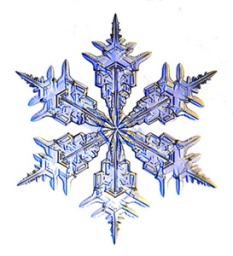 newsletterDear Parents/Carers,Welcome back and Happy New Year! I hope you all had a wonderful Christmas and are looking forward to an exciting year as we are.Our activities clubs start again next week and you will have noticed a few additions. Please make sure you return your slips as soon as possible. I do apologise that there was one mistake (entirely mine!) Netball will be on Tuesdays NOT Fridays. It is a good time to remind you all that KS2 children should have a PE kit in school every day so as to be sure that they do not miss out on any opportunity.Our football team are again playing a tournament on Monday afterschool. It is really exciting that after so long of trying we are able to field teams in these competitions: a huge thank you to Mrs Duggan and Mr Mulligan for their invaluable support to make this happen.Absences and contact detailsMay I please remind you that you must notify the school office if your child is going to be absent with reason by 9.30am. Please also ensure you give us any change of phone numbers, especially if you’ve changed your phone during the holidays. It is very important that we are able to contact you in an emergency.Keeping Up with the ChildrenThis marvellous course is beginning next Wednesday at 1pm in the school hall for all Class 1 and 2 parents. This is a brilliant opportunity to learn more about what your child gets up to in school and fun ways that you can help. You can also spend time with your child learning new things. It would be lovely to see you there.September 2016/17 intakeThe closing date for September 2016/17 foundation intake is Friday 15th January. If you require any help in completing the forms please contact either our PSA, Tracy Cook or School Admissions on 01752 307166. If you have friends or family that would like a tour of the school, please contact the school office.  Friday Prayer Group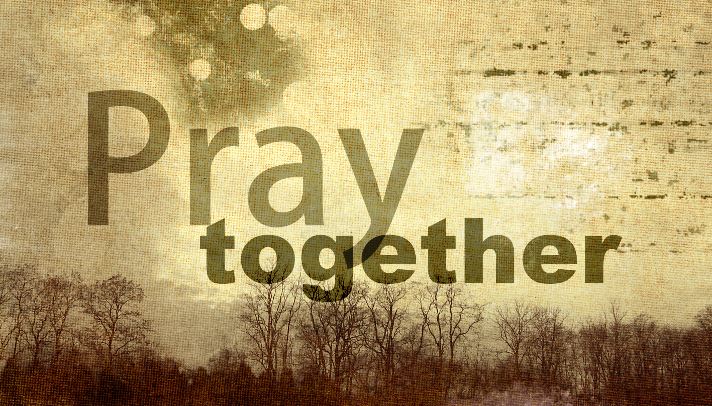 You are warmly invited to join us for quiet prayer in the Cathedral on Fridays at 12.55